         Uprawiasz Róże ? 	Przeczytaj!!!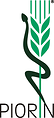 Ralstonia solanacearum  NOWE ZAGROŻENIE W UPRAWIE RÓŻ Ralstonia solanacearum  jest patogeniczną bakterią porażającą  ponad  200 gatunków  roślin, między innymi: ziemniak,  pomidor,  papryka,  pelargonia,  anturium i róża.Na terenie UE bakteria posiada status organizmu kwarantannowego i podlega obowiązkowi zwalczania.Objawy porażenia										                    W większości przypadków  rośliny są porażane bezobjawowo!Widoczne objawy pojawiają się często w kolejnych sezonach uprawy. Rośliny róż porażone bakterią Ralstonia solanacearum charakteryzują się słabszym wzrostem, żółknięciem i zasychaniem liści, wykształceniem słabych  pąków  kwiatowych. W przypadku silnego porażenia roślin w miejscu przecięcia pędów pojawia się wyciek śluzu. Nasilenie objawów chorobowych jest uzależnione od wielu czynników, np. od gatunku /rodzaju rośliny, odmiany, a także warunków otoczenia. Temperatury powyżej 15oC (optymalnie  ok. 27oC) oraz gleba o wysokiej wilgotności sprzyjają rozwojowi bakterii.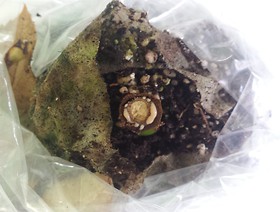 Rozprzestrzenianie Głównymi drogami rozprzestrzeniania się bakterii są:zainfekowane roślinygleba/ podłożewoda stosowana do nawadniania lub opryskiwania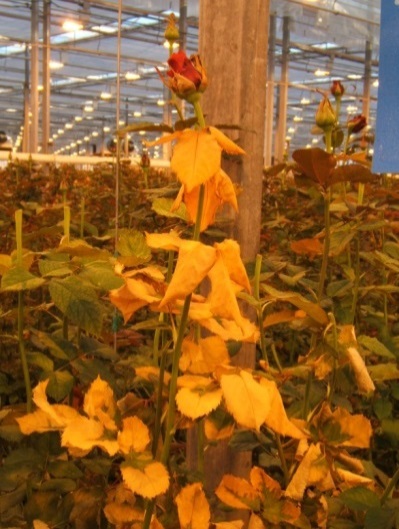 narzędzia używane do uprawy i pielęgnacji roślin.Bakteria wnika do roślin poprzez uszkodzone korzenie, zranienia na pędach oraz szparki oddechowe.ZwalczanieZwalczanie bakterii jest bardzo trudne i długotrwałe z uwagi na brak dostępnych środków chemicznych. Dlatego też bardzo ważne jest podejmowanie działań profilaktycznych oraz zachowanie higieny w całym systemie produkcji, poprzez właściwą dezynfekcję przy użyciu środków o działaniu bakteriobójczym.W przypadku  podejrzenia wystąpienia  bakterii należy niezwłocznie poinformować  najbliższą jednostkę WIORiN WOJEWÓDZKI INSPEKTORAT OCHRONY ROŚLIN  i NASIENNICTWA  W  LUBLINIE                  Oddział w Puławach         Al. Królewska 19 , 24-100 PuławyTel./fax  (81)-886 47 58 , e-mail: o-pulawy@piorin.gov.pl